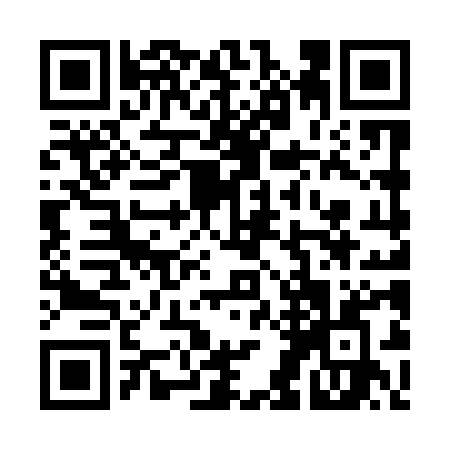 Prayer times for Ligota Zamecka, PolandWed 1 May 2024 - Fri 31 May 2024High Latitude Method: Angle Based RulePrayer Calculation Method: Muslim World LeagueAsar Calculation Method: HanafiPrayer times provided by https://www.salahtimes.comDateDayFajrSunriseDhuhrAsrMaghribIsha1Wed2:545:2012:445:518:0910:252Thu2:505:1812:445:528:1110:283Fri2:475:1612:445:538:1210:314Sat2:445:1412:445:548:1410:345Sun2:405:1312:445:558:1610:376Mon2:365:1112:445:568:1710:407Tue2:335:0912:445:568:1910:438Wed2:295:0812:445:578:2010:469Thu2:295:0612:435:588:2210:5010Fri2:285:0412:435:598:2310:5111Sat2:275:0312:436:008:2510:5212Sun2:275:0112:436:018:2610:5213Mon2:265:0012:436:028:2810:5314Tue2:264:5812:436:038:2910:5415Wed2:254:5712:436:048:3110:5416Thu2:244:5512:436:058:3210:5517Fri2:244:5412:436:058:3410:5518Sat2:234:5312:446:068:3510:5619Sun2:234:5112:446:078:3610:5720Mon2:224:5012:446:088:3810:5721Tue2:224:4912:446:098:3910:5822Wed2:214:4812:446:098:4110:5923Thu2:214:4612:446:108:4210:5924Fri2:214:4512:446:118:4311:0025Sat2:204:4412:446:128:4411:0026Sun2:204:4312:446:128:4611:0127Mon2:204:4212:446:138:4711:0228Tue2:194:4112:446:148:4811:0229Wed2:194:4012:456:158:4911:0330Thu2:194:3912:456:158:5011:0331Fri2:184:3912:456:168:5111:04